NORTHAMPTON SCHOOL FOR GIRLS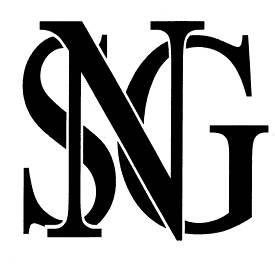 Job DescriptionPOST TITLE:		Main Scale / Upper Pay Scale Teacher of MusicRESPONSIBLE TO: 	Head of Subject, Head of Year GRADE: M1 to U3 (Upper Pay Scale subject to meeting the necessary post-threshold standards and requirements as set out in the school’s Pay Policy).PURPOSE:To carry out the duties of a school teacher as set out in the School Teacher’s Pay and Conditions Document. To provide high quality teaching and learning, to raise standards of attainment and to ensure the progress, achievement and enjoyment of all pupils.To make a difference to the young people in our care.PROFESSIONAL DUTIES AND RESPONSIBILITIES: To uphold the school’s ethos: ‘Respect for Self, Respect for Others, Respect for Learning’.To promote the school’s non-negotiables: high achievement, inclusion and development of the whole child.To promote and safeguard the welfare of children, young and vulnerable people that you are responsible for or come into contact with.To provide a safe, happy, ordered, lively, stimulating environment and to give guidance, good example and teaching so that each child has the opportunity to develop educationally, physically, emotionally, socially and spiritually to her full potential. To support school policies with a commitment to high standards, high expectations and high achievement.To foster children’s development in the fullest sense, paying particular regard to the attitudes and values the school promotes.  To promote a climate of encouragement and praise and actively support the school’s rewards system.To prepare students for the opportunities, responsibilities and experiences of adult life. To contribute towards the wide range of extra-curricular activities and school trips that form part of the school’s reputation.  To establish good professional relationships with all colleagues, students and their families.   To work actively and collaboratively with colleagues to promote the effectiveness of both departmental and pastoral structures, attending staff, departmental and year team meetings, along with parent-teacher and parent-tutor consultation evenings. To plan, develop and implement the curriculum with reference to relevant school policies and Schemes of Work.  To support the department in the development or review of schemes of work and resources.  To work with colleagues to ensure continuity, progression, breadth and balance in the curriculum offered. To contribute to the achievement of school improvement targets and play a full part in departmental and whole school monitoring and evaluation.To support the school’s culture by ensuring policies relating to standards of conduct and appearance of students in your classes and around the school are followed consistently.  To ensure that ICT, Literacy, Numeracy and the school’s subject specialism in music are reflected in the teaching/learning experience of students. To constantly monitor and evaluate your own practice and the standards of learning in your classroom, making regular assessments of pupils and their progress.To compile reports on pupils when required and maintain records as required by the School Assessment, Recording and Reporting Policy.To mark and feedback on progress to students and parents in accordance with the schools marking policy. To ensure that excellent teaching is provided to all learners and that appropriate differentiation and challenge is provided for all learners.  Ensure that students with SEND are taught with full knowledge of their ILP and in accordance with the Code of Practice on Special Needs. To supervise the work of learning support assistants assigned to you in accordance with their job description.To be a tutor (or an active member of a year team) for a group of students, taking responsibility for the learning, achievement and progress of these students, including fulfilling the statutory responsibilities for attendance and punctuality monitoring.To attend staff meetings and other meetings with colleagues or parents as appropriate and as reasonably directed.  To carry out duties as assigned by members of the leadership team.  To fully participate in the school’s Professional Review system.To be aware of current educational developments and the conclusions of educational research that may be relevant to practices and policies within the school.To take responsibility for your own professional development, taking full advantage of relevant opportunities available in school.GENERAL CONSIDERATIONS: The job description allocates duties and responsibilities but does not direct the particular amount of time to be spent in carrying them out and no part of it may be so construed. The job description is not necessarily a comprehensive definition of the post. It will be reviewed during the professional review process and it may be subject to modification or amendment after consultation with the post holder. OTHER DUTIES: The postholder may be required to perform duties other than those given in the job description for the post. The particular duties and responsibilities attached to the post may vary from time to time without changing the general character of the duties or the level of responsibility entailed. Such variations are a common occurrence and would not themselves justify the re-evaluation of the post. However, in most cases, where a permanent and substantial change in the duties and responsibilities of a post occurs, consistent with the higher level of responsibility, then the post would be eligible for re-evaluation.Northampton School for Girls is committed to safeguarding and promoting the welfare of children and young people and expects all staff and volunteers to share this commitment.Signed: ..........................................................	Date: ...................................................ADDITIONAL RESPONSIBILITIESOF UPPER PAY SCALE TEACHERSTeachers on the Upper Pay Scale play a critical role in the life of the school.  They provide a role model for teaching and learning, make a distinctive contribution to the raising of pupil standards and contribute effectively to the work of the wider team. They take advantage of appropriate opportunities for professional development and use the outcomes effectively to improve pupils’ learning.Teachers on the upper pay spine are expected to demonstrate all post-threshold standards, as evidence in their professional review.  In addition, the achievements and contributions to the school of teachers on U2 or U3 are expected to be substantial and sustained.